United Nations Environment Assembly of the
United Nations Environment ProgrammeSecond sessionNairobi, 23–27 May 2016Item 3 of the provisional agenda*Organization of work Annotated provisional agenda 		Item 1		Opening of the sessionThe second session of the United Nations Environment Assembly of the United Nations Environment Programme (UNEP) will be opened at 10 a.m. on Monday, 23 May 2016, by Ms. Oyun Sanjaasuren, President of the United Nations Environment Assembly, elected at its first session, held in Nairobi on 23–27 June 2014. 		Item 2		Organization of work	(a)	Election of officersIn accordance with rule 18 of the rules of procedure, the United Nations Environment Assembly will elect a president, eight vice-presidents and a rapporteur from among its members. The President is expected to be nominated from among the Latin American and Caribbean States and the Rapporteur from among the Western European and other States. The eight Vice-Presidents will include two nominated officers drawn from the African States, two from the Asia-Pacific States, two from the Eastern European States, one from the Latin American and Caribbean States and one from the Western European and other States. The election will be conducted by acclamation based on the list of nominees received from each region by the outgoing President of the Assembly prior to the opening of the second session.The newly elected president and rapporteur will be invited to the podium to preside over the second session. 	(b)	Adoption of the agendaThe President will draw the attention of the United Nations Environment Assembly to the provisional agenda (UNEP/EA.2/1) and propose its adoption.	(c)	Organization of workIn accordance with rule 13 of the rules of procedure, the President will invite the United Nations Environment Assembly to allocate items among its plenary meetings and the meetings of any sessional committees and working parties that may be set up in accordance with rule 61.In the establishment of those committees and working parties, the United Nations Environment Assembly will take into account the proposed organization of work as outlined in the note of the Executive Director on the organization of the second session of the Assembly (UNEP/EA.2/INF/3) and the compilation of draft resolutions prepared by the Committee of Permanent Representatives to the United Nations Environment Programme for consideration and adoption by the Assembly. 		Item 3		Credentials of representatives In accordance with rule 17 of the rules of procedure, the Bureau of the United Nations Environment Assembly will report to the Assembly on the credentials of representatives in attendance.		Item 4		International environmental policy and governance issuesUnder this item, the United Nations Environment Assembly will consider the following reports of the Executive Director, as mandated by resolutions adopted by the Assembly at its first session or decisions of its predecessor, the Governing Council. Any other issues may also be discussed at the request of the members of the Assembly or the Executive Director. 	(a)	Illegal trade in wildlife Report of the Executive Director on resolution 1/3 on the illegal trade in wildlife (UNEP/EA.2/2) 	(b)	Science-policy interfaceReport of the Executive Director on resolution 1/4 on the science-policy interface (UNEP/EA.2/3)	(c)	Chemicals and wasteReport of the Executive Director on resolution 1/5 on chemicals and waste (UNEP/EA.2/4)	(d)	Marine plastic debris and microplasticsReport of the Executive Director on resolution 1/6 on marine plastic debris and microplastics (UNEP/EA.2/5)	(e)	Air qualityReport of the Executive Director on resolution 1/7 on strengthening the role of UNEP in promoting air quality (UNEP/EA.2/6)	(f)	Ecosystem-based adaptationReport of the Executive Director on resolution 1/8 on ecosystem-based adaptation (UNEP/EA.2/7)	(g)	Global Environment Monitoring System/Water ProgrammeReport of the Executive Director on resolution 1/9 on a revised Global Environment Monitoring System/Water Programme (GEMS/Water) (UNEP/EA.2/8)	(h)	Sustainable development and poverty eradicationReport of the Executive Director on resolution 1/10 on different visions, approaches, models and tools to achieve environmental sustainability in the context of sustainable development and poverty eradication (UNEP/EA.2/9)	(i)	Emerging and other relevant issues	(j)	Coordination across the United Nations system on environmental issuesReport of the Executive Director on resolution 1/11 on coordination across the United Nations system in the field of the environment, including the Environment Management Group (UNEP/EA.2/10) 	(k)	Relationship between the United Nations Environment Programme and multilateral environmental agreementsReport of the Executive Director on resolution 1/12 on the relationship between UNEP and multilateral environmental agreements (UNEP/EA.2/11), with a note by the secretariat on supplementary information on the relationship between UNEP and the multilateral environmental agreements as an addendum to the report (UNEP/EA.2/11/Add.1) 	(l)	Synergies among the biodiversity-related multilateral environmental agreementsReport of the Executive Director on enhancing synergies among the biodiversity-related multilateral environmental agreements (UNEP/EA.2/12) in accordance with decision SS.XII/3 of 22 February 2012 of the Governing Council of UNEP, with “Elaboration of options for enhancing synergies among biodiversity-related conventions” as an addendum to the report (UNEP/EA.2/12/Add.1)	(m)	Environmental lawReport of the Executive Director on the midterm review of the Fourth Programme for the Development and Periodic Review of Environmental Law (Montevideo Programme IV) (UNEP/EA.2/13), in accordance with Governing Council decision 25/11 of 20 February 2009		Item 5		Medium-term strategy, programme of work and budget, and other administrative and budgetary issuesUnder this item, the United Nations Environment Assembly is expected to consider the following reports of the Executive Director with a view to approving the proposed medium-term strategy for 2018–2021 and the programme of work and budget for 2018–2019. The Assembly may also be invited to extend the secretariat’s management of certain trust funds and discuss the possibility of shifting the Assembly’s even-year session cycle to odd years. 	(a)	Revisions to the programme of work and budget for the biennium 2016–2017Report of the Executive Director on revisions to the programme of work and budget for the biennium 2016–2017 (UNEP/EA.2/14)	(b)	Proposed medium-term strategy for 2018–2021Report of the Executive Director on the proposed medium-term strategy for the period 2018–2021 (UNEP/EA.2/15)  	(c)	Proposed programme of work and budget for the biennium 2018–2019Report of the Executive Director on the proposed programme of work and budget for the biennium 2018–2019 (UNEP/EA.2/16)	(d)	Management of trust funds and earmarked contributionsReport of the Executive Director on the management of trust funds and earmarked contributions (UNEP/EA.2/17)	(e)	Other administrative and budgetary issues	Note by the Executive Director on the voluntary indicative scale of contributions (UNEP/EA.2/INF/10)Note by the Executive Director on the corporate memorandums of understanding concerning cooperation between the United Nations Environment Programme and other entities of the United Nations system (UNEP/EA.2/INF/11)		Item 6		Stakeholder engagementThe United Nations Environment Assembly will have before it the report of the Executive Director on the policy on stakeholder engagement (UNEP/EA.2/18), which presents the outcomes of the informal open-ended consultations held by the outgoing President of the Assembly with a view to resolving the outstanding elements of the policy on stakeholder engagement. The Assembly will be invited to consider those outcomes and agree on the new text of the policy for adoption at the concluding plenary. 		Item 7		High-level segmentThe high-level segment, which is expected to convene on 26 and 27 May 2016, will address the overarching theme “Delivering on the environmental dimension of the 2030 Agenda for Sustainable Development”. The segment is expected to consist of an opening plenary with statements by key dignitaries, a special address by the Executive Director, a ministerial dialogue on the overarching theme, a ministerial luncheon, a ministerial policy review session on “Healthy environment – Healthy people”, a multi-stakeholder dialogue and a closing plenary. Discussions will be supported by the information note of the Executive Director on delivering on the environmental dimension of the 2030 Agenda for Sustainable Development (UNEP/EA.2/INF/4) and the “Global Thematic Report on Healthy Environment – Healthy People” (UNEP/EA.2/INF/5). More information on the modalities of this segment is available in the note of the Executive Director on the organization of the second session of the Assembly (UNEP/EA.2/INF/3).		Item 8		Provisional agenda, date and venue of the third session of the United Nations Environment AssemblyThe United Nations Environment Assembly may wish to consider and agree on the provisional agenda, date and venue of its third session, taking into account the conclusions of the discussion held under agenda item 5 on convening future sessions of the Assembly in odd years for better alignment with relevant administrative and budgetary processes that are conducted from United Nations Headquarters in New York. 		Item 9		Adoption of resolutions, decisions and outcome document of the sessionDuring the concluding plenary of the United Nations Environment Assembly in the afternoon on Friday, 27 May 2016, the President is expected to invite the chairs of the sessional committees and working parties to report on the outcomes of their respective work, including on the agreements reached on draft resolutions and the outcome document of the high-level segment. The Assembly may wish to consider and adopt those outcomes. The President is also expected to invite the Executive Director to summarize the findings of the symposia, the Sustainable Innovation Expo and other high-level events. 		Item 10		Adoption of the reportThe United Nations Environment Assembly may wish to consider and adopt the proceedings of the first four days of the second session with the understanding that the proceedings of the last day will be reflected in the final report to be cleared by the Rapporteur of the Assembly after its conclusion. 		Item 11		Other mattersThe United Nations Environment Assembly may wish to consider any other matters that pertain to its work.		Item 12		Closure of the sessionThe second session of the United Nations Environment Assembly is expected to conclude at 6 p.m. on Friday, 27 May 2016. UNITED
NATIONSEPUNEP/EA.2/1/Add.1/Rev.1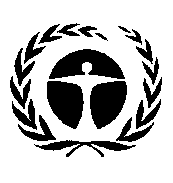 United Nations 
Environment Assembly of the 
United Nations Environment ProgrammeDistr.: General
14 March 2016Original: English